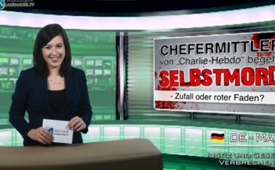 Chief investigator into "Charlie Hebdo" case commits suicide...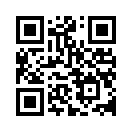 The responsible inspector of the attack on the satirical magazine “Charlie Hebdo” commits suicide – is this a coincidence  or an indication of the core of the matter? With this question I welcome you heartily on klagemauer.tv from the studio in Mainz, Germany. 
What is known, is that there were already heaps of cases in which witnesses or investigators have died on mysterious ways. Mostly cases in which countervoices to an incidence differed to the official version and the dead witnesses would have supported the countervoices.The responsible inspector of the attack on the satirical magazine “Charlie Hebdo” commits suicide – is this a coincidence  or an indication of the core of the matter? With this question I welcome you heartily on klagemauer.tv from the studio in Mainz, Germany. 
According to French media reports the 45 year old Helric Fredou, the responsible inspector of the attack on the satirical magazine Charlie Hebdo, is assumed to have committed suicide, in the night directly following the terror attack, so on the 8.1.2015. A representative of the police union said, that Fredou should have suffered from depressions already for a long time. More is not known yet. But what is known, is that there were already heaps of cases in which witnesses or investigators have died on mysterious ways. Mostly cases in which countervoices to an incidence differed to the official version and the dead witnesses would have supported the countervoices. Is it really just an accumulation of coincidences that especially in such cases the investigators or witnesses have died mysteriously? Or could it be about a planned elimination of witnesses, because they knew too much? Kla.tv has been keeping track and gathered the most important events:  1st: the matter of fact and the official version, 
2nd: the countervoices – which are often accused as conspiracy theories – and,  3rd: the witnesses, respectively the investigators who lost their lives in mysterious ways in each case. Judge yourself if it could be about an accumulation of coincidences or after all about a planned elimination of witnesses? Because of the length we a detailed argumentation here, but these can be verified in the given sources. In these sources the already several times mentioned hints on the “mysterious” suicides or other causes of death are documented with background material. […]
Dear Ladies and Gentlemen, this was an assortment only of the best-known cases in which investigators or possible witnesses lost their lives mysteriously. This list is by far not complete. Should you be aware of other such cases then help us to keep track of this and send your evidence to klagemauer.tv. We are grateful for every support. Good evening!from ddSources:http://deutsche-wirtschafts-nachrichten.de/2015/01/10/terror-in-frankreich-ermittelnder-kommissar-begeht-selbstmord-2/
www.contra-magazin.com/2015/01/frankreich-ermittelnder-kommissar-bei-den-terrorakten-beging-suizid/
https://de.wikipedia.org/wiki/Marc_Dutroux
www.youtube.com/watch?v=sRfEfN1sPRg
www.welt.de/print-welt/article298512/Kein-Einzeltaeter.html
www.diewahrheitistnochda.de/themen/p%C3%A4dophilie/
http://www.aufklaerungsgruppe-krokodil.de/DerFallMarcDutroux_1_neu.pdf
www.youtube.com/watch?v=sRfEfN1sPRg
https://de.wikipedia.org/wiki/Terroranschl%C3%A4ge_am_11._September_2001
https://de.wikipedia.org/wiki/Verschw%C3%B6rungstheorien_zum_11._September_2001#Kontrollierte_Sprengung_der_WTC-Geb.C3.A4ude
www.youtube.com/watch?v=MZAH3V9wBZ0
https://de.wikipedia.org/wiki/J%C3%B6rg_Haider#Tod
www.oe24.at/oesterreich/politik/Petzner-bricht-sein-Schweigen/560633
https://guidograndt.wordpress.com/?s=selbstmord+haider+kr%C3%B6ll
https://guidograndt.wordpress.com/?s=selbstmord+haider+kr%C3%B6ll
https://de.wikipedia.org/wiki/Entf%C3%BChrung_von_Natascha_Kampusch
https://de.wikipedia.org/wiki/Nationalsozialistischer_Untergrund
https://juergenelsaesser.wordpress.com/2014/04/13/das-grose-nsu-zeugensterben-geht-weiter/
http://deutschelobby.files.wordpress.com/2013/12/zeugen-ermordung.pdf
https://de.wikipedia.org/wiki/Anschlag_auf_Charlie_HebdoThis may interest you as well:---Kla.TV – The other news ... free – independent – uncensored ...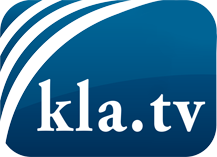 what the media should not keep silent about ...Little heard – by the people, for the people! ...regular News at www.kla.tv/enStay tuned – it’s worth it!Free subscription to our e-mail newsletter here: www.kla.tv/abo-enSecurity advice:Unfortunately countervoices are being censored and suppressed more and more. As long as we don't report according to the ideology and interests of the corporate media, we are constantly at risk, that pretexts will be found to shut down or harm Kla.TV.So join an internet-independent network today! Click here: www.kla.tv/vernetzung&lang=enLicence:    Creative Commons License with Attribution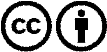 Spreading and reproducing is endorsed if Kla.TV if reference is made to source. No content may be presented out of context.
The use by state-funded institutions is prohibited without written permission from Kla.TV. Infraction will be legally prosecuted.